Русский язык. 3 классУрок на тему:«Проверка написания гласнойв суффиксах -ик,  -ек»Ц е л ь: формировать умение определять, какую гласную следует писать словах с суффиксами -ек, -ик.самостоятельная формулировка учащимися вывода о том, как узнать, какой суффикс писать в слове –ек-  или –ик-развитие самостоятельности мышления и познавательной потребности у учащихся.Х о д   у р о к аI.Орг. момент.Урок русского языка. Урок открытия новых знаний.  Ведь «Чем больше знаем, тем больше понимаем». На каждом уроке мы «учимся учиться», напомните , что это значит? (Вы должны понимать, чего вы не знаете, и уметь добыть эти знания). И я вам в этом помогу. Мысленно пожелаем друг другу творчества и успехов в работе.II. Формирование новых понятий и умений. - Скажите, над какой темой мы работаем? (Состав слова)- Давайте вспомним, что входит в состав слова? Составление алгоритма (корень, суффикс, основа, приставка, окончание) Нам сегодня понадобиться часть слова суффикс. Что такое суффикс?На доске слова. Прочитайте.ПРОХОД, ДРУЖОЧ..К,  КЛЮЧ..К, ЛЕЩ, БУКЕТ..К, ОРЕШ..К, РУКА, ДОМ..К , ПОДГРЁБ, ГРИБЫ, ПЛАТОЧ..К- Найдите слова с суффиксом и расположите столбиком слева.  Дружоч..к                                            Дом..к                                                    Платоч..к                                              Ключ..к                                                  Букет..к                                                  Ореш..к                                                Почему не взяли слова проход и т.д? . Поставьте ударения. Произнесите слова ещё раз. Я засомневалась какая гласная пишется в суффиксе –и-  или –е-  Кто поможет? Почему? А кто думает по - другому?У меня сразу возникает вопрос – Какова задача нашего сегодняшнего урока?Задача урока:- Научиться определять какую гласную следует писать в словах с суффиксами –ик, -ек– Как ведет себя гласный [и] при изменении слова во множественном и единственном числе?– Что происходит с гласным [е]? Сделайте вывод о том, когда пишется -ик (-ек) в словах.-В каком числе стоят существительные? (ед.ч) – Поставим их во мн. ч.  –Что заметили? (гл. убежала)Если гл.убежала – значит пишем Е . Смотрим дальше. (Если гл. не убежала – значит пишем И).Ед.ч                                                          мн.чДружоч..к                                              дружочкиДом..к                                                    домикиПлаточ..к                                               платочкиКлюч..к                                                  ключикиБукет..к                                                  букетикиОреш..к                                                 орешкиВЫВОД: в суффиксах    -ек,      -ик    надо проверять гласный звук. Что для этого надо сделать? (Уточнение сформулированных выводов по учебнику на с. 133., составление алгаритма)                                                                                      Алгоритм1. Поставить слово в форму множественного числа.2. Посмотреть выпадает гласная или нет.3. Если гласная не выпадает –суффикс    - ик,  если выпадает – ек3. Выполнение упражнений на применение знаний. (Упр. 109.)Физкультминутка1.РАБОТА В ПАРАХРаспределите слова в 2 столбика. Запись  слов на карточках:-Какую гласную следует писать в суффиксе существительных?– Выберите верное утверждение:1) Если при изменении слова гласный не выпадает, то следует писать суффикс -ик.2) Если при изменении слова гласный выпадает, то следует писать суффикс -ик.Проверить. (через проектор). Кто ошибся? Кому было трудно?                                2.РАБОТА В ГРУППАХ (ПРАВИЛА РАБОТЫ ВГРУППАХ).           Даны слова: (дождик, птенчик, козлик, колокольчик, бубенчик, огородик, коврик, орешек, кусочек, барашек, цветочек, горошек)Задание. - С какого дерева упали листочки? На одно дерево приклеиваете слова с суффиксом –ик,  на другое с суффиксом    -екIII. Закрепление.Тест на внимание.Если  – записываем  1. Если  – записываем  0.Учитель диктует медленно:Шарики, сухарики, горшочек, совочек, проводочек, куличик, кирпичик, овражек, барашек, платочек, шнурочек.Ответ: 0 0 1 1 1 0 0 1 1 1 1.Задание. Подберите к словам однокоренные существительные с суффиксами  -ик,  -ек   и запишите в два столбика.ПРОХОД, ПЛАТОК, БИЛЕТ, СОЛДАТ, ПЕСОК, ТОПОР, НАВЕС(проходик, платочек, билетик, солдатик, песочек, топорик, навесик)Д/З: с 135 Упр 114IV. Итог урока.Наш урок подходит к концу, назовите ключевые слова урока. (Написание гласных в суффиксах –ик,  -ек)    – Что обозначает выражение «беглая гласная»?– Объясните, как определить какую гласную,  е  или  и, писать в суффиксе существительных.- Какую задачу мы ставили на урок? (Научиться определять какую гласную надо писать в суффиксах  -ик,   -ек)- Как определить правильное написание суффиксов –ик,  -ек?- Кому было трудно?     - Какое задание больше всего понравилось?- С каким настроением уходите?2шаг     ( НАСТЯ ЮЛЯ КАТЯ )СР (Илья, Саша, Ксюша, МаксимМАТЕМАТИКА  4экзем2 шаг                                Максим Илья Саша Ксюша  МГ    Реши задачи                       ФИ _________________________________________1) В школьную столовую привезли 48 кг яблок, а груш в 6 раз меньше. Сколько килограммов фруктов привезли в столовую?  2) Портниха купила 9 м ситца, а шёлка в 3 раза больше. Сколько метров ткани купила портниха?  3. Петя купил 4 карандаша по 6 рублей каждый и 3 ручки по 8 рублей. Сколько денег Петя заплатил за покупку?  4)В детский сад привезли 4 коробки конфет по 9 кг в каждой, и 3 коробки печенья по 8 кг в каждой. Сколько всего килограммов конфет и печенья привезли в детский сад?  5) В первый ларёк привезли 6 ящиков по 10 кг яблок, а во второй ларек на 26кг меньше. Сколько всего яблок привезли в ларьки? 6) У Оли было 6 монет по 5 руб., а у Вити на 2 руб. меньше. Сколько денег было у детей?  МГ   САМОПРОВЕРКА1) В школьную столовую привезли 48 кг яблок, а груш в 6 раз меньше. Сколько килограммов фруктов привезли в столовую?48:6=8(КГ)48+8=54(КГ)Ответ: 48 кг привезли в столовую   2) Портниха купила 9 м ситца, а шёлка в 3 раза больше. Сколько метров ткани купила портниха?9х3=27 (М)9+27=36(М)Ответ: 36 метров купила портниха  3. Петя купил 4 карандаша по 6 рублей каждый и 3 ручки по 8 рублей. Сколько денег Петя заплатил за покупку?4х6=24(Р)3х8=24(Р)24+24=48(Р)Ответ: 48 рублей заплатил за покупку.  4)В детский сад привезли 4 коробки конфет по 9 кг в каждой, и 3 коробки печенья по 8 кг в каждой. Сколько всего килограммов конфет и печенья привезли в детский сад?4х9=36(кг)3х8=24(кг)36+24=60(кг)Ответ:60 кг привезли  5) В первый ларёк привезли 6 ящиков по 10 кг яблок, а во второй ларек на 26кг меньше. Сколько всего яблок привезли в ларьки?6х10=60(кг)60-26=34(кг)60+34=94(кг)Ответ:94 кг всего привезли в ларьки 6) У Оли было 6 монет по 5 руб., а у Вити на 2 руб. меньше. Сколько денег было у детей?6х5=30(р)30-2=28(р)30+28=58(Р)Ответ: 38 рублей было у детейППС  Даша Женя  Катя Настя учебник стр 85  №6Работа с учителем (Юля)3 шаг  СР МАКСИМ КСЮША САША ИЛЬЯ  (ЮЛЯ СР)ДАША ЖЕНЯ КАТЯ НАСТЯ _УЧИТЕЛЬ4 экземТЕСТ :Порядок выполнения действий.1.Установи правильную последовательность:Порядок выполнения действий.- умножение и деление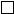 - действия в скобках- сложение и вычитание2. ОБВЕДИ где правильно указан порядок действий в выражении:2 1 31) 24 : 8 х 5 : 31 2 3 42) 49 : 7 + 5 х 6 – 313 1 23) 32 + (73 – 69) х 83 1 24) 64 – 16 : 8 + 83. Выполни вычисления и выбери правильный ответ: (77 – 29) : 8 х 21) 32) 123) 64) 164. Выполни вычисления и выбери правильный ответ:«Из числа 48 вычесть произведение 8 и 4»101646365.Выполни вычисления и выбери правильный ответ:«Во сколько раз сумма 12 и 9 больше их разности?»1) 212) 33) 184) 76. Выбери выражения, где первое действие – сложение:1) 90 – 52 + 182) 4 х 7 + 33) 70 – (36 + 13) : 74) 15 + 27 : (15 – 12)7) Поставь знаки так чтобы равенства  были верными.8   4   2=48   4   2=648   4   2=18   4   2 =63 класс. Вид работыПредметУчитель. КабинетОтметкаРабота с учителем (все)ФизкультураЧепелов, спортзалРабота с учителем (все)МатематикаЦыганова, № 4ППС (Даша+ Женя, Катя+Ксюша) МатематикаАссистент, № 2С/р (Максим,  Илья, Саша)МатематикаТихая комната, № 3Работа с учителем ( Юля, Настя)МатематикаЦыганова, № 4МГ (Юля, Настя, Максим)МатематикаАссистент, № 2Работа с учителем (Даша,Катя)МатематикаЦыганова, № 4 С/р  (Ксюша, Женя, Илья,Саша)МатематикаТихая комната, № 3Работа с учителем (все)Русский языкЦыганова, № 1ППС (Катя+Женя, Ксюша+Максим)Русский языкАссистент, № 2С/р (Саша+Илья)Работа с учителем (Даша, Юля, Настя)Русский языкЦыганова, № 1МГ (Даша, Катя, Настя,)Русский языкАссистент, № 2Работа с учителем (Максим, Юля)Русский языкЦыганова, № 3ППС (Саша, Илья)Русский языкТихая комната, №3Работа с учителем (все)Литературное чтениеЦыганова, № 3Работа с учителем (все)МузыкаСухачева, №2ВД в ППС         Карточка №51.Вставь пропущенные буквы, 2.запиши проверочное слово3.Выдело суффикс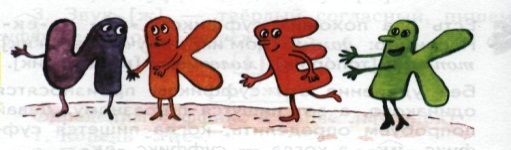 Рот…к -_______________нос…к - ___________________________________луч…к - ___________________________________пакет…к - _________________________________халат…к - _________________________________огурч…к -__________________________________канч…к ___________________________________крол…к ___________________________________пальч…к __________________________________ноготоч…к -________________________________платоч…к__________________________________грузч…к___________________________________переплётч…к_______________________________дворн…к __________________________________извозч…к -_________________________________ВД в ППС          Карточка №51.Вставь пропущенные буквы, 2.запиши проверочное слово3.Выдело суффиксРот…к -_______________нос…к - ___________________________________луч…к - ___________________________________пакет…к - _________________________________халат…к - _________________________________огурч…к -__________________________________канч…к ___________________________________крол…к ___________________________________пальч…к __________________________________ноготоч…к -________________________________платоч…к__________________________________грузч…к___________________________________переплётч…к_______________________________дворн…к __________________________________извозч…к -_________________________________ВД в ППС          Карточка №51.Вставь пропущенные буквы, 2.запиши проверочное слово3.Выдело суффиксРот…к -_______________нос…к - ___________________________________луч…к - ___________________________________пакет…к - _________________________________халат…к - _________________________________огурч…к -__________________________________канч…к ___________________________________крол…к ___________________________________пальч…к __________________________________ноготоч…к -________________________________платоч…к__________________________________грузч…к___________________________________переплётч…к_______________________________дворн…к __________________________________извозч…к -_________________________________ВД в ППС          Карточка №51.Вставь пропущенные буквы, 2.запиши проверочное слово3.Выдело суффиксРот…к -_______________нос…к - ___________________________________луч…к - ___________________________________пакет…к - _________________________________халат…к - _________________________________огурч…к -__________________________________канч…к ___________________________________крол…к ___________________________________пальч…к __________________________________ноготоч…к -________________________________платоч…к__________________________________грузч…к___________________________________переплётч…к_______________________________дворн…к __________________________________извозч…к -_________________________________1 шагИлья+СашаКсюша+МаксимЖеня+ДашаВД в ППС                Карточка №4   САМОПРОВЕРКАПароход.Ик -__пароходики_______________________________сыночек -____сыночки______________________________кораблИк - __кораблики_______________________________листик      ____листики__________________________котИк - ___котики_________________________________топорИк -____топорики_______________________________молоточЕк - ___молоточки_____________________________пёсик - __песики__________________________________дубочЕк - ____дубочки_____________________________дворИк - _____дворики______________________________гвоздИк - _____гвоздики_____________________________цветочЕк - ______цветочки___________________________грибочЕк - _____грибочки____________________________букетИк - _____букетики_____________________________ВД в ППС                   Карточка №5   САМОПРОВЕРКАРотИк -_ротикиносИк - __носикилучИк - ___лучикипакетИк - __пакетики__халатИк - __халатики_______________________________огурчик -_огурчики_________________________________кончик ___кончики________________________________кролИк ___кролики________________________________пальчИк ____пальчики______________________________ноготочЕк -___ноготочки_____________________________платочЕк___платочки_______________________________грузчИк___грузчики________________________________переплётчИк___переплетчики____________________________дворнИк ________дворники__________________________извозчИк -___извозчики______________________________ВД в ППС                   Карточка №5   САМОПРОВЕРКАРотИк -_ротикиносИк - __носикилучИк - ___лучикипакетИк - __пакетики__халатИк - __халатики_______________________________огурчик -_огурчики_________________________________кончик ___кончики________________________________кролИк ___кролики________________________________пальчИк ____пальчики______________________________ноготочЕк -___ноготочки_____________________________платочЕк___платочки_______________________________грузчИк___грузчики________________________________переплётчИк___переплетчики____________________________дворнИк ________дворники__________________________извозчИк -___извозчики______________________________ВД в ППС                  Карточка №41.Запиши слово2Вставь пропущенные буквы, 3.запиши проверочное слово4Выдело суффиксПароход..к -_________________________________сыноч…к -__________________________________корабл…к - _________________________________дождич…к -_________________________________кот…к - ____________________________________топор…к -___________________________________молоточ…к - ________________________________пёс…к - ____________________________________дубоч…к - _________________________________двор…к - ___________________________________гвозд…к - __________________________________цветоч…к - _________________________________грибоч…к - _________________________________букет…к - __________________________________ВД в ППС                         Карточка №41.Запиши слово2Вставь пропущенные буквы, 3.запиши проверочное слово4Выдело суффиксПароход..к -_________________________________сыноч…к -__________________________________корабл…к - _________________________________дождич…к -_________________________________кот…к - ____________________________________топор…к -___________________________________молоточ…к - ________________________________пёс…к - ____________________________________дубоч…к - _________________________________двор…к - ___________________________________гвозд…к - __________________________________цветоч…к - _________________________________грибоч…к - _________________________________букет…к - __________________________________горош.квеноч.кчулоч.кклубоч.ккарандаш.ккирпич.кшалаш.к- слушать друг друга-уметь уступать- уметь договариваться- распределять роли в группе- не мешать другим группам- в группе должны все работать                                2.РАБОТА В ГРУППЕ                  (ПРАВИЛА РАБОТЫ В  ГРУППе).                                2.РАБОТА В ГРУППЕ                  (ПРАВИЛА РАБОТЫ В  ГРУППе).                                2.РАБОТА В ГРУППЕ                  (ПРАВИЛА РАБОТЫ В  ГРУППе).МГ1.Прочитай слово.2.Объясни его написание.3.Запиши его в тетрадь4.Выдели суффиксДождд дожд.к, птенч.к, козл.к, колокольч.к, бубенч.к, огород.к, ковр.к, ореш.к, кусоч.к, бараш.к, цветоч.к, горош.к, платоч.к,листоч.к,карандаш.к,колобоч.кМГ1.Прочитай слово.2.Объясни его написание.3.Запиши его в тетрадь4.Выдели суффиксДождд дожд.к, птенч.к, козл.к, колокольч.к, бубенч.к, огород.к, ковр.к, ореш.к, кусоч.к, бараш.к, цветоч.к, горош.к)платоч.к,листоч.к,карандаш.к,колобоч.кМГ1.Прочитай слово.2.Объясни его написание.3.Запиши его в тетрадь4.Выдели суффиксДождд дожд.к, птенч.к, козл.к, колокольч.к, бубенч.к, огород.к, ковр.к, ореш.к, кусоч.к, бараш.к, цветоч.к, горош.к платоч.к, листоч.к,карандаш.к, колобоч.кСАМОПРОВЕРКАдождик, птенчик, козлик, колокольчик, бубенчик, огородик, коврик, орешек, кусочек, барашек, цветочек, горошек платоч.к, листоч.к, карандаш.к,колобочекСАМОПРОВЕРКАдождик, птенчик, козлик, колокольчик, бубенчик, огородик, коврик, орешек, кусочек, барашек, цветочек, горошек платоч.к, листоч.к, карандаш.к,колобочекСАМОПРОВЕРКАдождик, птенчик, козлик, колокольчик, бубенчик, огородик, коврик, орешек, кусочек, барашек, цветочек, горошек платоч.к, листоч.к, карандаш.к,колобочекСР. Запиши слова в два столбика:  1 столбик  слова  с безударной гласной  -о, во второй столбик слова с безударной гласной  - а. С...сна,  тр...ва,   ст...лы,   г...лодный,  м...стерская,    ст...ловая,   к...чает,    н....чной,     в....лчонок,   к....злёнок, хр...брец,  х...дить,  тр...винка, кр...снеет,  с...лонка,  СРЗапиши  слова в два по столбика:  1 столбик  слова  с безударной гласной  -е, во второй столбик слова с безударной гласной  - и.С...дой,  скр...пит,  кр....чать,  сн...жинка,    в...сеть,  в...селье,   п...сьмо,  д....ревянный,    сл....вовое,   з...лёный,с..нева,цв.тной, л..зать, л..тят,бл..стит.СР. Запиши слова в два столбика:  1 столбик  слова  с безударной гласной  -о, во второй столбик слова с безударной гласной  - а. С...сна,  тр...ва,   ст...лы,   г...лодный,  м...стерская,    ст...ловая,   к...чает,    н....чной,     в....лчонок,   к....злёнок, хр...брец,  х...дить,  тр...винка, кр...снеет,  с...лонка,  СРЗапиши  слова в два по столбика:  1 столбик  слова  с безударной гласной  -е, во второй столбик слова с безударной гласной  - и.С...дой,  скр...пит,  кр....чать,  сн...жинка,    в...сеть,  в...селье,   п...сьмо,  д....ревянный,    сл....вовое,   з...лёный с..нева,цв.тной, л..зать, л..тят,бл..стит.СР (САМОПРОВЕРКА). Запиши слова в два столбика:  1 столбик  слова  с безударной гласной  -о, во второй столбик слова с безударной гласной  - а. СОсна,  трАва,   стОлы,   гОлодный,  мАстерская,    стОловая,   кАчает,    нОчной,     вОлчонок,   кОзлёнок, хрАбрец,  хОдить,  трА.винка, крАснеет,  сОлонка,  СР (САМОПРОВЕРКА)Запиши  слова в два по столбика:  1 столбик  слова  с безударной гласной  -е, во второй столбик слова с безударной гласной  - и.СЕдой,  скрИпит,  крИчать,  снЕжинка,    вИсеть,  вЕселье,   пИсьмо,  дЕревянный,    слИвовое,   зЕлёный с.Инева,цвЕтной, л.Изать, л.Етят,бл.Естит.3класс.      Вид работыПредметУчитель. КабинетОтметкаРабота с учителем (ВСЕ)                       ФизкультураЧепелов А.А. спортзалРабота с учителем,  всеРусский языкЦыганова Г.В.  №ППС        (Илья, Саша, Ксюша,Максим,Женя,Даша)Русский языкАссистент  Абрамова М.НРабота с учителем (Настя, Юля, Катя)Русский языкЦыганова Г.В.  №МГ (Настя ,Юля, Катя)Русский языкАссистент  Абрамова М.НСР        (Илья, Саша, Ксюша,МаксимРусский языкТихая комнатаРабота с учителем Женя,ДашаРусский языкЦыганова Г.В.  №Работа с учителем,  всеМатематикаЦыганова Г.В.  №ППС(Илья, Саша, Ксюша,Максим,Женя,ДашаМатематикаАссистент Парфенова Т.ЕРабота с учителем (Настя, Юля, Катя)МатематикаЦыганова Г.В.  №МГ (Настя ,Юля, Катя)МатематикаАссистент Парфенова Т.ЕСР        (Илья, Саша, Ксюша,МаксимМатематикаТихая комнатаРабота с учителем, Женя Даша                        МатематикаЦыганова Г.В.  №Работа с учителем, Максим ,Настя,КсюшаЛитературноечтениеЦыганова Г.В.  №СР (Илья Саша)ЛитературноечтениеТихая комнатаППС (Юля –Катя)(Даша-Женя)ЛитературноеЧтениеАссистент  Абрамова М.НРабота с учителем (ВСЕ)МузыкаСухачева Р.Ш.